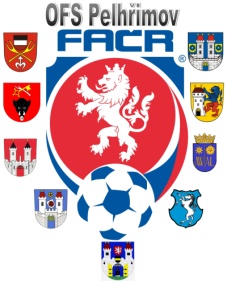 Zápis VV OFS č. 2 / 2018-2019 ze dne 24.10.2018Přítomni dle presenční listinyUpozornění na školení a doškolení trenérských licencí – viz.odkazhttps://kfsvysocina-vzdelavani.webnode.cz/poradane-trenerske-licence-na-vysocine/licence-c/             VV bere na vědomí      - Informaci STK o průběhu podzimní části soutěží (nesehraná utkání,nedostavení se RO)- informaci o zápasech okresních výběrů(výsledky,pořádání halového turnaje 13.2.2019)- informaci o VH PUS-informaci o Grassroots konferenci FAČR konané v Nymburce(účast pp.Reich,Moravec)-informaci o mimořádné finanční  podpoře klubů-informaci o žádostech oddílů o akci „Můj klub“-informaci o natáčení České televize na našem okrese o situaci kolem mládeže-informaci o pořádání halových turnajů přípravek v Novém Rychnově-informaci o smlouvě mezi FAČR a OFS Pelhřimov týkající se finanční podpory-informaci o předpokládaném termínu konaní VH OFS 25.1.2019-informace Etické komise o neuhrazených fakturách týkající se klubů našeho okresu  a schvaluje finanční náležitosti od minulého VV dle přílohy tohoto zápisuPelhřimov 26.10.2018Milan Reich							Václav Masopust sekretář OFS Pelhřimov					předseda VV OFS IČO:				Bankovní spojení			    	Kontakty22882847			KB Pelhřimov			    	tel+fax 565 324 211,  777 641  464				č. ú. 107-490070297/0100		 	e-mail: sport.pelhrimov@tiscali.cz